Обработка изделий: Кромки фанеры закруглены и шлифованы, окрашены. Для окраски элементов из влагостойкой фанеры применяется водно-дисперсионное покрытие, устойчивое к атмосферному и химическому воздействию. На фанерных элементах нанесено стилизованное изображение износостойкими красками на UV-принтере. Финишное покрытие - водно-дисперсионный лак с добавлением биоцидной добавки НАНОСЕРЕБРО.Изделия из металла имеют плавные радиусы закругления и тщательную обработку швов. Для покрытия изделий из стали используется экологически чистое, обладающее хорошей устойчивостью к старению в атмосферных условиях, стабильностью цвета антикоррозийное, выдерживающее широкий диапазон температур, двойное порошковое окрашивание.В целях безопасности все отдельно выступающие детали и резьбовые соединения закрыты пластиковыми колпачками, края болтов закрыты пластиковыми заглушками.Закладные детали опорных стоек – двойное порошковое окрашивание.Соответствие стандартам: Все изделия ТМ СКИФ спроектированы и изготовлены согласно национальному стандарту РФ, а именно ГОСТ Р52169-2012, ГОСТ Р52168-2012.Оборудование изготовлено по чертежам и техническим условиям изготовителя и соответствует требованиям ТР ЕАЭС 042/2017.Паспорт на изделие: на русском языке, согласно ГОСТ Р 52301-2013, раздел 5.Гарантийный срок на изделия 12 месяцевНазначенный срок службы 10 лет.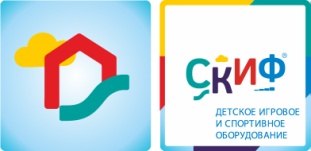 МФ 22.01.03 Счеты игровые 1МФ 22.01.03 Счеты игровые 1МФ 22.01.03 Счеты игровые 1КомплектацияКомплектацияКомплектацияКол-воЕдиница измеренияСтолбВыполнен из клеёного бруса 100х100 мм  L=1500 мм, окрашенного в коричневый цвет.2штКрыша Выполнена  из влагостойкой фанеры , толщиной 15 мм, размер 1500х1080 мм1штСчетыСчеты состоят из двух  металлических перемычек из трубы диаметром 22 мм и набора пластмассовых колец, окрашенных в разные цвета, в комплекте 3 желтых, 3 красных, 3 синих, 3 зеленых, в состав счет входит два крепежных элемента из 24 мм влагостойкой фанеры окрашенной в бежевый цвет.1комплектГабариты (ДхШхВ), мм1080х260х15501080х260х15501080х260х1550Зона безопасности, мм 4220х32604220х32604220х3260